Информация о ёмкостиНаименование ёмкости:									Количество ёмкостей:			ёмкость(тей)Размеры ёмкости/резервуара:									(Если возможно, пришлите нам чертёж ёмкости)
Форма ёмкости: (Сферическая, Цилиндрическая, Горизонтальная, Другая (		)	
Объем ёмкости:	м3 или 	л
Высота ёмкости/резервуара:		м 	Диаметр ёмкости: 		м		
0% расположение: УР 		м (=4 мА) 	100% расположение: УР 	           м (=20 мА)Тип перемешивающего устройства: 								Внутренние препятствия: (Катушка нагревателя/Направляющие лопатки/Трубопроводы / или др.) 											Марка установочного фланца: 								Данные о жидкой среде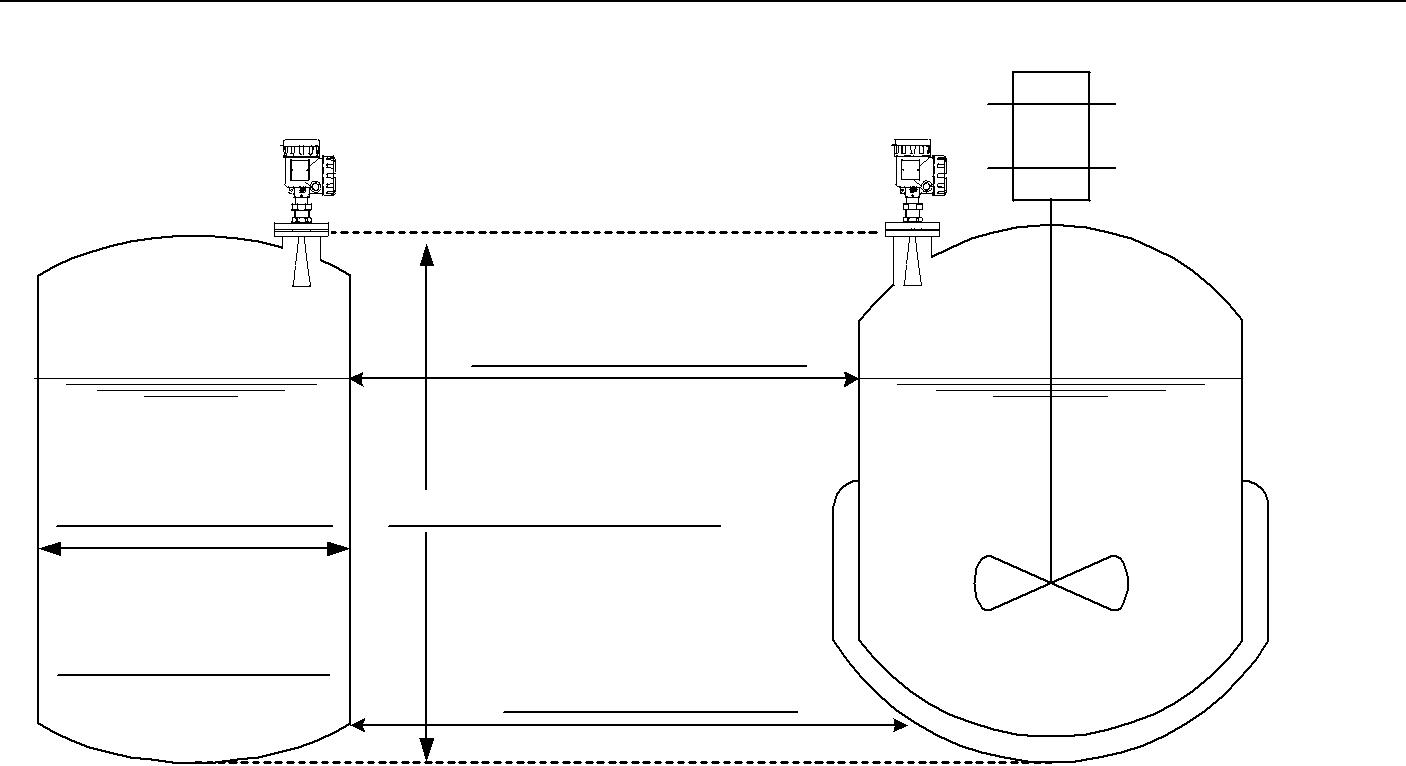 Наименование жидкой среды (основной её составляющей): 				Относительная диэлектрическая проницаемость (если возможно):  εr =			 Температура: °C ~			°C ~		Давление: МПа ~			МПа ~		Требования к коррозионной стойкости: (Только нержавеющая сталь 316L / PFA / ПТФЭ)Условия на поверхности жидкой среды: (Ровная / Пенящаяся / Бурлящая поверхность)Дополнительная информацияНазначение измерений: 									Имеющиеся приборы измерения уровня (при наличии): 					Любые другие проблемы на уровне: 								<Подтверждение соответствия				KRG-		         0		           Aвзрывобезопасных характеристик изделия стандарту ЕС>NN	:	Non-ExTI	:	TIIS Ex-i 1) TD	:	TIIS Ex-d+i 1) AI	:	ATEX Ex-i 1)AD	:	ATEX Ex-d+i 1)EI	:	IECEx Ex-i 1) ED	:	IECEx Ex-d+i 1)<RF-Мощность>0	:	Высокая мощность<Тип антенны>2H	:	Коническая антенна, Ø2 дюйма4H	:	Коническая антенна, Ø4 дюйма 2P	:	Антенна с уплотнением из ПТФЭ,				 Ø2 дюйма4P	:	Антенна с уплотнением из ПТФЭ,				 Ø4 дюйма1R	:	Стержневая антенна, Ø1 дюйм<Материал уплотнения> 2)V	:	FKM (Фторкаучук)S	:	VMQ (кремнийорганический каучук)K	:	Kalrez 6375Z	:	Другой (опция) 2)<Дисплей>N	:	Без дисплеяA	:	С дисплеем<Выход>A	:	4-20 мА / HARTИспользуется различное кабельное уплотнение в зависимости от типа взрывобезопасности (ATEX, IECEx и TIIS). Каждая передающая головка Ex-i и Ex-d+i (ATEX и IECEx) должна быть оснащена соответствующим кабельным уплотнением для применения в качествевзрывобезопасной модели и глухой заглушкой, входящей в комплект. Кабельное уплотнение для обеспечения характеристики взрывобезопасности должно изготавливаться как деталь, соответствующая локальным требованиям безопасности каждого региона.Как следствие, описанный выше код взрывобезопасности, указываемый на заводской табличке, будет отличаться в зависимости от выбора этой детали.Если вы выбрали антенну с уплотнением из ПТФЭ или стержневую антенну, стандартным материалом уплотнения будет фторкаучук (FKM). Если вам необходимо изготовить уплотнение из другого материала, просим вас проконсультироваться с нашими специалистами.Примечание: Фланец – это дополнительная опция.⌀ ёмкости       м100% уровень        мВысота ёмкости         м0% уровень        м Объём ёмкости      м3